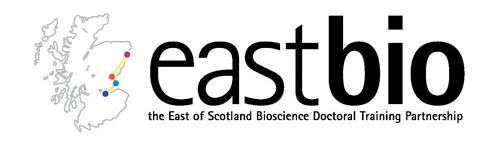 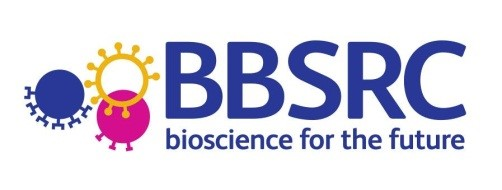 Thematic Research Training 2018 – 2019Agriculture and Food Security (AFS)Genome engineeringAberdeen, PGR Centre (Crombie Halls) room A04, College Bounds – see mapTuesday, 26th February 2019Timetable:If you have any questions or queries please get in touch:Amy Cooper: a.cooper.18@abdn.ac.ukAlysha Knight: a.knight.18@abdn.ac.uk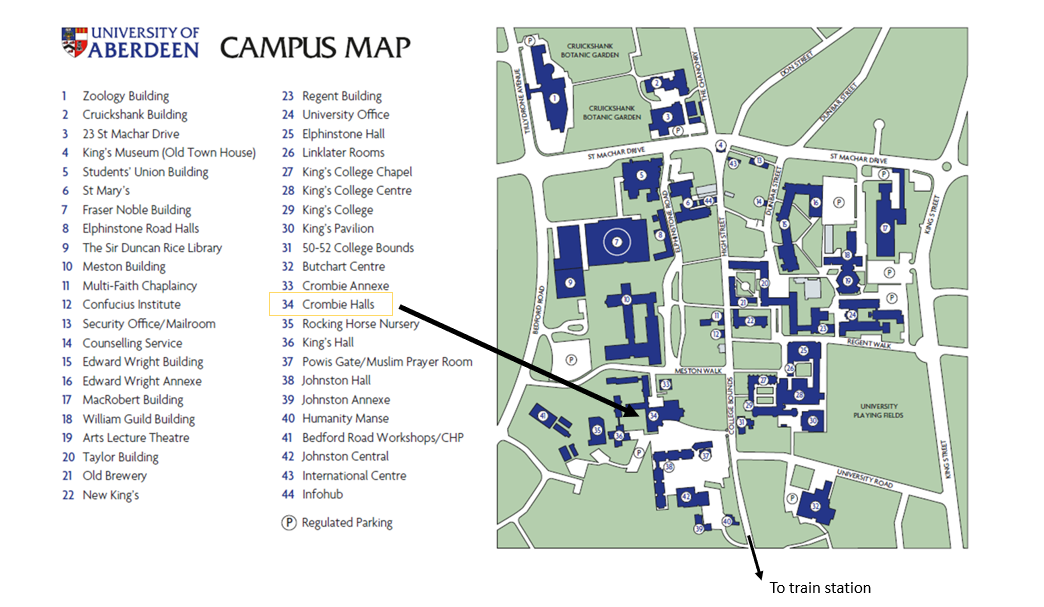 1030 - 1100Welcome tea and coffee1100 - 1130Speaker 1 – Dr Gareth Norton, University of Aberdeen1130 - 1200Speaker 2 - TBA1200 - 1300Panel discussion with speakers1300 - 1400Lunch1400 - 1530Zoology museum / Quiz and recap